走讀海口：台灣國境之西一步一腳印，發現新雲林漁人生活，遠離都市喧囂，與大海擁抱；漁人體驗，享受生態之旅，與溼地親近。這裡是台西，悠閒寧靜的漁村，一個樂活與充滿生命活力的地方。國境之西邀請大家一起來台西當個假日漁人，秉持漁人精神，竹竿撐膠筏，航海冒險去！體驗摸蛤樂趣，認識蛤仔家族！近距離探索潮間帶生態、濱海植物，享受彈塗魚音樂祭。體驗漁村微文創，親手訂做文蛤御守。活動時間：2015年08月29日（六）上午09:00~16:00活動地點：雲林縣台西鄉、台西海口生活館活動對象：1. 參與故事夏令營的大小朋友          2. 欲深度探訪雲林社區故事的民眾報名費用：800元/人（(含交通、午餐、保險、DIY材料費、導覽費等)）繳款方式：
(1) 雲林故事館繳費(2) 匯款方式（匯款單據請務必附上姓名，以e-mail方式傳至信箱。）       匯款資料如下：郵局戶名：社團法人雲林縣雲林故事人協會       郵局帳號：（700）0301178  0884552報名人數：35人（額滿為止）報名方式：1. 現場︰雲林故事館（雲林縣虎尾鎮林森路一段528號）          2. 電話︰05-631-1436  /  0911-101-3383. 網路：雲林故事館官網（http://www.ylstoryhouse.org.tw）      網路報名後，下載報名表填妥，e-mail至雲林故事館信箱（home@ylstoryhouse.org.tw），並於一周內繳交報名費用，才算報名完成。 4. 聯絡人：邱慧音小姐（完成報名手續後，請來電確認）【注意事項】報名完成後若因不可抗力之因素停辦,主辦單位將全額退費。個人因素未能參加者，於一週前通知主辦單位則退費八成，三天前通知退費七成，活動三天內通知者恕不退費。報名成功者，將於出發前一週接獲行前通知，內附詳細活動內容及其他相關注意事項。 十二歲以下孩童有家長陪同參與即可參加。攜帶物品：請攜帶遮陽用具、毛巾、拖鞋、環保水壺、環保餐具及一套換洗衣物。【活動行程表】指導單位：文化部  主辦單位：雲林縣政府   承辦單位： 社團法人雲林縣雲林故事人協會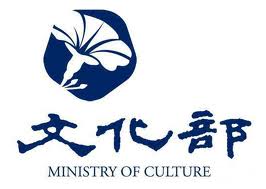 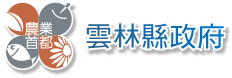 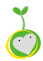 協辦單位：台西海口生活館日期:08月29日(六)日期:08月29日(六)日期:08月29日(六)日期:08月29日(六)時間主題內容說明地點09：10~9：20集  合集  合雲林故事館09：20~10：00出  發出  發預計30-40分鐘車程10：00~11：15活力海岸報到：聽聽海口的故事台西海口生態園區是西部沿海最大片海埔地，台西更是全台灣文蛤、牡蠣等海鮮最大生產和集散地之一。全台灣69%的文蛤與70%的牡蠣都與這一個小鎮有關，來看看到底是什麼原因讓一個名不經傳的小鎮，可以扮演這麼重要的角色？雲林縣台西鄉、台西海口生活館11：15~12：00漁人體驗I：金蚵傳奇(蚵仔養殖百科)吃蚵仔養蚵仔，到底蚵仔要怎麼養才能碩大肥美又好吃，養蚵仔到底有什麼樣的秘訣呢？讓我們貼近海口看看吧！雲林縣台西鄉、台西海口生活館12：00~13：00海口風味便當品嘗最新鮮的在地食材，聽我們訴說從大海到餐桌的食材故事。來農業首都，一定要嘗鮮的雲林蔬果與海鮮。迎著徐徐海風讓，來頓滿足的海口風味便當吧！雲林縣台西鄉、台西海口生活館13：00~14：00美麗台西帶著走：漁村微文創DIY文蛤產業自日本引進臺灣已經一百年，養活許多台西小漁人家族們。文蛤御守，是對百年產業的守護與感恩，透過手作未來幸福的文蛤御守，再創下一個百年的產業。雲林縣台西鄉、台西海口生活館14：00~16：00漁人體驗I：七寶奇謀（濱海植物、潮間帶生態導覽）漁人體驗II：摸蛤仔兼洗褲（文蛤體驗）漁人體驗III：魯夫大冒險（膠筏體驗）漁人體驗I：七寶奇謀（濱海植物、潮間帶生態導覽）漁人體驗II：摸蛤仔兼洗褲（文蛤體驗）漁人體驗III：魯夫大冒險（膠筏體驗）雲林縣台西鄉、台西海口生活館16：00~賦歸賦歸賦歸